Reformierte Kirchen Bern-Jura-SolothurnSuchergebnisse für Neuanschaffungen vom "26.03.2024" bis zum "25.04.2024"Einschränkungen: Medientyp "Buch"Autor / TitelJahrMedientypSignatur / Standort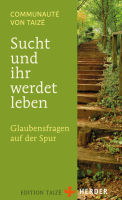 Communauté von Taizé, Communauté vonSucht und ihr werdet leben : Glaubensfragen auf der Spur2023Buch278.3